Lindisfarne BulletinThe Invercargill Parish of theMethodist Church of New Zealand.Te Hahi Weteriana o Aotearoa.Lindisfarne Methodist Church, Worship and Community CentrePhone    216-0281.e-mail: office@lindisfarne.org.nz.         Website:  www.lindisfarne.org.nz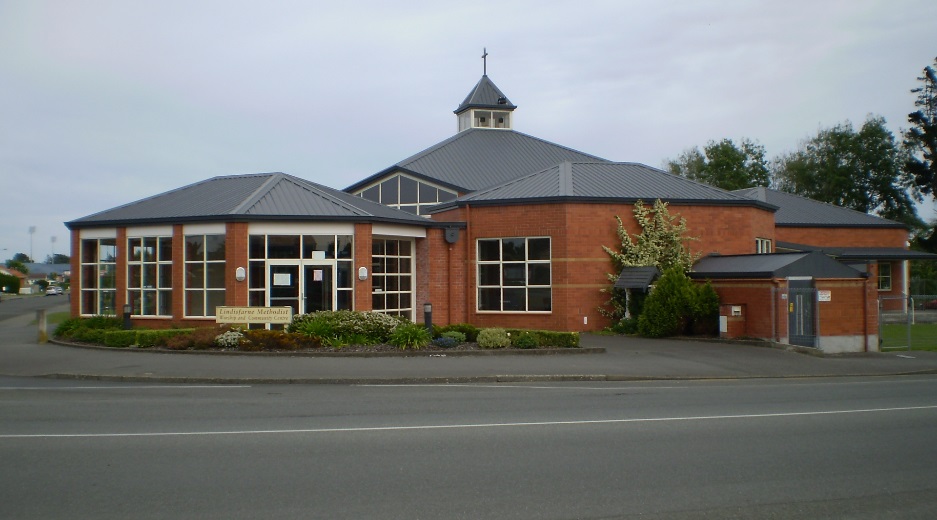 Sunday September 27th 201510.00am:  Lindisfarne Service with the                            Reverend Peter Taylor.1.00pm:  Tongan Service.1.00pm: Fijian Service.Prayer:Now, before I go about my day,
Let me not forget to pray
To God who kept us through the night
And woke us with the morning light.
Help me, Lord, to love thee more
Than I ever loved before,
In my work, be it for reward or without pay
Be thou with me through every day.  AmenMethodist Womens FellowshipThe Fellowship meets at Lindisfarne on Thursday October 1st at 2.00pm.  There will then be a "Spring Drive", finishing at Dorothy's home for afternoon tea.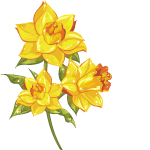 Study GroupThe final of a series of Study Group meetings taking a look at colours in life and in the Bible, will be on Tuesday afternoon 29th September from 2.00pm  to 3.30pm 
at Peacehaven. This last colour will be Yellow.Meals on Wheels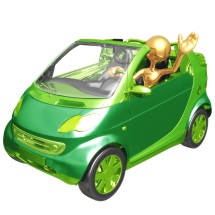 Lindisfarne's next duty week commences tomorrow September 28th Annual General Meeting ReportsReports for the Annual General Meeting, to be held after the service on Sunday 11th October, are available today. Please take one per family.Nominations are open for congregational representatives on the Parish Council. Use the purple forms and the box on the table in the foyerHymnalongPlan to come along to the evening Hymnalong, a hymn sing-along on Sunday Evening 1st November. More details later, but it's time to start looking up and choosing one of your favourites.  Time to Start Sorting!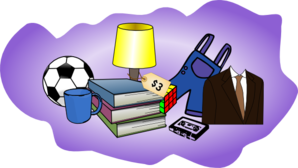  Spring is associated with sorting and tidying up.For many years Lindisfarne has held its Garage Sale, always a very successful event, at this time. This year it will be on Saturday 31st October, so please start sorting out your unwanted items now, to make this year's sale another winner.School Holidays - Office HoursROSTER FOR SUNDAY DUTIESOctober 4th Duties Parish Lunch: Dorothy and Bryon King.     Communion:  Beth Gibbs and Verna Eason.CENTRE DUTIESSOME INVERCARGILL PARISH KEY PERSONNEL  Lindisfarne Calendar  Lindisfarne Calendar  Lindisfarne CalendarSunday 27th September10.00am1.00pm1.00pmLindisfarne Service with Reverend Peter Taylor.Tongan Service.Fijian Service.Monday 28th7.30pmStudy Group at Kings' 44 George Street.Tuesday 29th8.00am9.00am2.00pmSouthern D.H.B.Parish Stewards and Minister.Study Group at Peacehaven.Thursday 1st October1.30pm2.00pm7.00pmSit and Be Fit.  Methodist Womens Fellowship. See notice below.South City Choir.Sunday 4th October10.00am1.00pmLindisfarne Communion Service with Reverend Peter Taylor. Parish Lunch to follow.Tongan Service.Monday 28th September9.00am  - 1.00pmWednesday 30th September8.00am  - 1.00pmFriday 2nd October8.00am  - 1.00pmMonday 5th October8.00am  - 11.00amWednesday 7th October8.00am  - 11.00amFriday 9th October 8.00am  -  1.00pmSUNDAYSeptember 27thSeptember 27thOctober4thOctober11thOctober11thOctober      18thDOOR ANDWELCOMEHilda FifeMargaret BrassHilda FifeMargaret BrassBetty Snell Daphne SalterJoe and Catherine WilsonJoe and Catherine WilsonChris McDonaldTony WestonVAN DRIVERSharon TaylorSharon TaylorEddie BremerRon TaylorRon TaylorBryon KingFLOWERS Beverley RobinsonBeverley RobinsonBetty SnellDorothy KingDorothy KingRaewyn BirssMORNING TEANoeline andFindlay CollieHilda Fife Carolyn ClearwaterHilda Fife Carolyn ClearwaterBryon and Dorothy KingSharon TaylorCarolyn McDonaldSharon TaylorCarolyn McDonaldNOTICESCarol McKenzieCarol McKenzieEddie BremerBetty SnellBetty SnellTBACRECHE                                  School HolidaysSchool HolidaysSchool HolidaysSchool HolidaysSchool HolidaysSusanne StaplesKIDS KLUBSchool HolidaysSchool HolidaysSchool HolidaysSchool HolidaysSchool HolidaysTBAWEEK OFLAWNSSECURITYSeptember 28th - October 4thFindlay CollieTony WestonOctober 5th - October 11thRon TaylorRon TaylorOctober 12th - October 18th Bryon KingBryon KingOctober 19th - October 25thMurray GibbsMurray GibbsMinister               Reverend Peter Taylor     216-0281  Minister               Reverend Peter Taylor     216-0281  Minister               Reverend Peter Taylor     216-0281  Minister               Reverend Peter Taylor     216-0281  Minister               Reverend Peter Taylor     216-0281  Minister               Reverend Peter Taylor     216-0281                                              Parish Secretary       Verna Eason                                                  Parish Secretary       Verna Eason                                                  Parish Secretary       Verna Eason                                                  Parish Secretary       Verna Eason                                                  Parish Secretary       Verna Eason                                                  Parish Secretary       Verna Eason      Parish Stewards   Carol McKenzie Betty Snell   Eddie Bremer      Carol McKenzie Betty Snell   Eddie Bremer      Carol McKenzie Betty Snell   Eddie Bremer      Carol McKenzie Betty Snell   Eddie Bremer      Carol McKenzie Betty Snell   Eddie Bremer   Parish Council Chairman    Reverend Peter TaylorParish Council Chairman    Reverend Peter TaylorParish Council Chairman    Reverend Peter TaylorParish Council Chairman    Reverend Peter TaylorParish Council Chairman    Reverend Peter TaylorTreasurer  David Little   Parish Council-Congregational RepresentativesParish Council-Congregational RepresentativesParish Council-Congregational RepresentativesParish Council-Congregational RepresentativesMargaret Brass    Nicol Macfarlane  Mags Kelly           Margaret Brass    Nicol Macfarlane  Mags Kelly           Prayer Chain Co-ordinatorsPrayer Chain Co-ordinatorsPrayer Chain Co-ordinatorsJoan and Murray Farley.  Joan and Murray Farley.  Joan and Murray Farley.  Bulletin EditorsBulletin Editors Peter Lankshear       Margaret Brass         Peter Lankshear       Margaret Brass         Peter Lankshear       Margaret Brass         Peter Lankshear       Margaret Brass                                                Affordables Shop Manager     Carolyn   216-9676                                        Affordables Shop Manager     Carolyn   216-9676                                        Affordables Shop Manager     Carolyn   216-9676                                        Affordables Shop Manager     Carolyn   216-9676                                        Affordables Shop Manager     Carolyn   216-9676                                        Affordables Shop Manager     Carolyn   216-9676